             OBCBS ALERT 16-04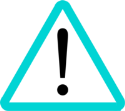 OFFICE OF BUDGET, CONTRACTS & BUSINESS SERVICES DIVISION OF DEVELOPMENTAL DISABILITIES SERVICES+ICD-10 CODESICD-10 is the 10th revision of the International Statistical Classification of Diseases and Related Health Problems (ICD), a medical classification list published by the World Health Organization (WHO).   It's been some time since the last ICD changeover occurred (generally after 1975 when ICD-9 was published).  In fact, ICD-10 is the first new diagnosis coding system adopted since the widespread use of computers in healthcare.The U.S. Department of Health and Human Services (HHS) issued a rule on July 31, 2014, that ICD-10-CM and ICD-10-PCS will be implemented into the HIPAA mandated code set on October 1, 2015.  As such all Delaware Medicaid & Medical Assistance Providers are required to reference ICD-10 Codes for dates of service provided on or after October 1, 2015.  Should a claim be submitted with an ICD 9 Code the claim will be denied.  This has been announced multiple times over the last three quarters via the Medicaid Special Bulletins & Alerts communicated by DMAP.The ICD-10 code set allows more than 14,400 different codes and permits the tracking of many new diagnoses.  If used properly, the more detailed codes of ICD-10 will allow for better analysis of disease patterns and treatment outcomes advancing medical care. These same details will streamline claims submissions, since these details will make the initial claim much easier for payers to understand.We realize DDDS Providers have historically been instructed to use a generic Intellectual Disabilities Code (former ICD-9 319).  However, with the new ICD-10 Code set, we are now federally required to document more accurate primary diagnosis codes when appropriate to do so.  Together, we must mutually be focused on accurately documenting consumers who have a primary diagnosis of: Autistic Disorder, Cerebral Palsy, Downs Syndrome, Asperger’s Syndrome, Developmental Delays, and Prader Willi Syndrome.The OBCBS cannot stress the importance of DDDS Providers holding their Billing Departments accountable for using the more accurate ICD-10 primary diagnosis codes for the go forward.  To help streamline this process and to aid DDDS Providers with this conversion process, a crosswalk developed by the Office of Professional Services & OBCBS accompanies this alert.  Additionally, OBCBS Fiscal Rosters will soon be published with the DDDS recommended ICD-10 codes.